С 10 марта по 10 апреля состоялась всероссийская акция «Битва экопросветителей». Организатором конкурса выступал портал Ecowiki.ru Движения ЭКА при поддержке «Центра экономии ресурсов».В рамках акции участникам предлагалось провести одно или несколько экологических занятий и выложить отчет на портале. Среди тем экоуроков: «Изменения климата в России», «Лесомания», «Сохраним Волгу», «За чистое будущее оз. Байкал», «История вещей и экономика будущего», «Сохранение редких видов», «Разделяй с нами. Ноль отходов» и др. Преподаватель колледжа, Курамагомедова Диана Арсеновна, провела экоурок со студентами 1-го и 2-го курса «Сохранение редких видов животных и растений».Занятие, направленное на формирование экологической культуры у студентов, прошло в формате интерактивного общения и значительно пополнило знания студентов о необходимости сохранять и защищать природу.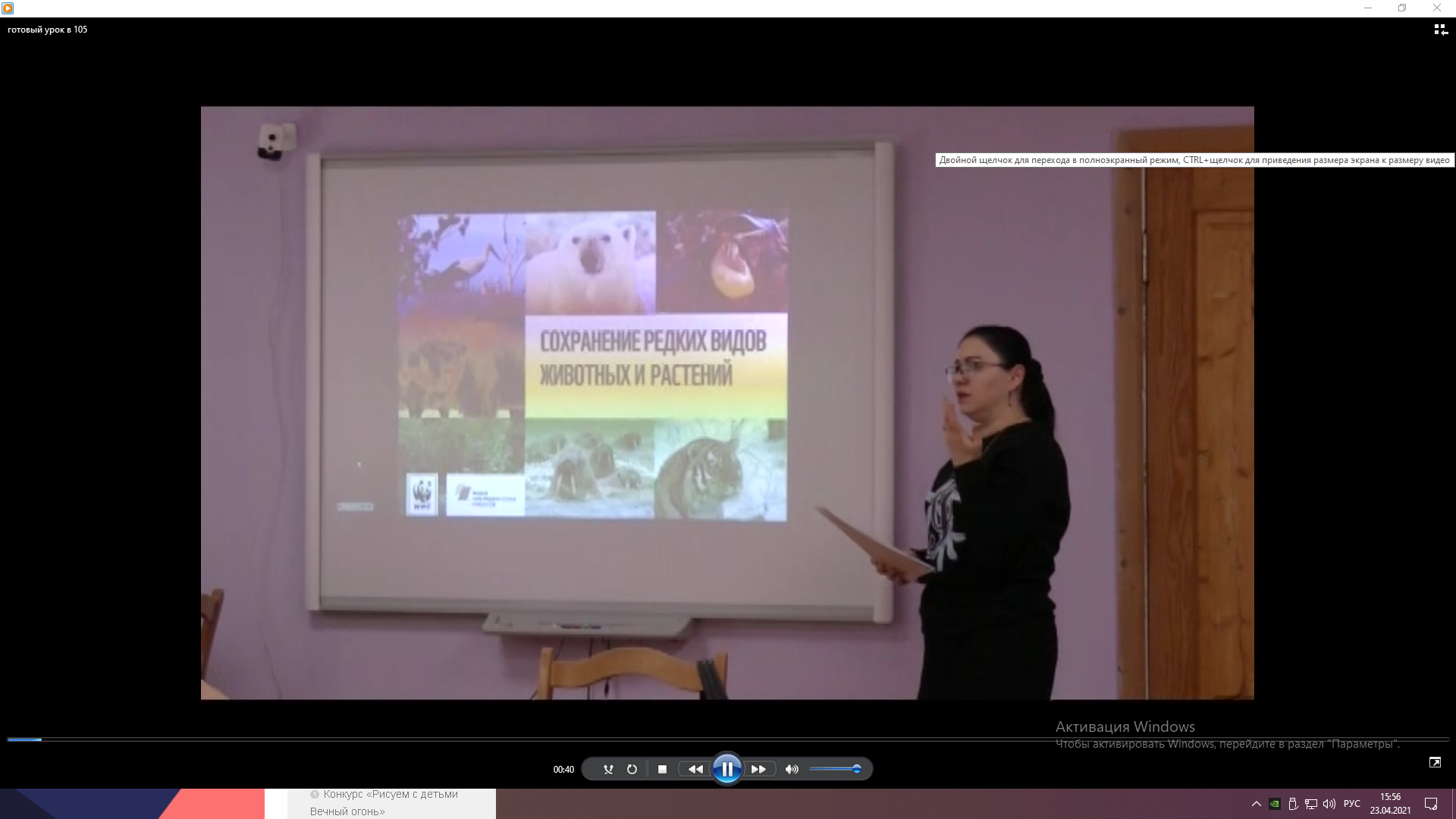 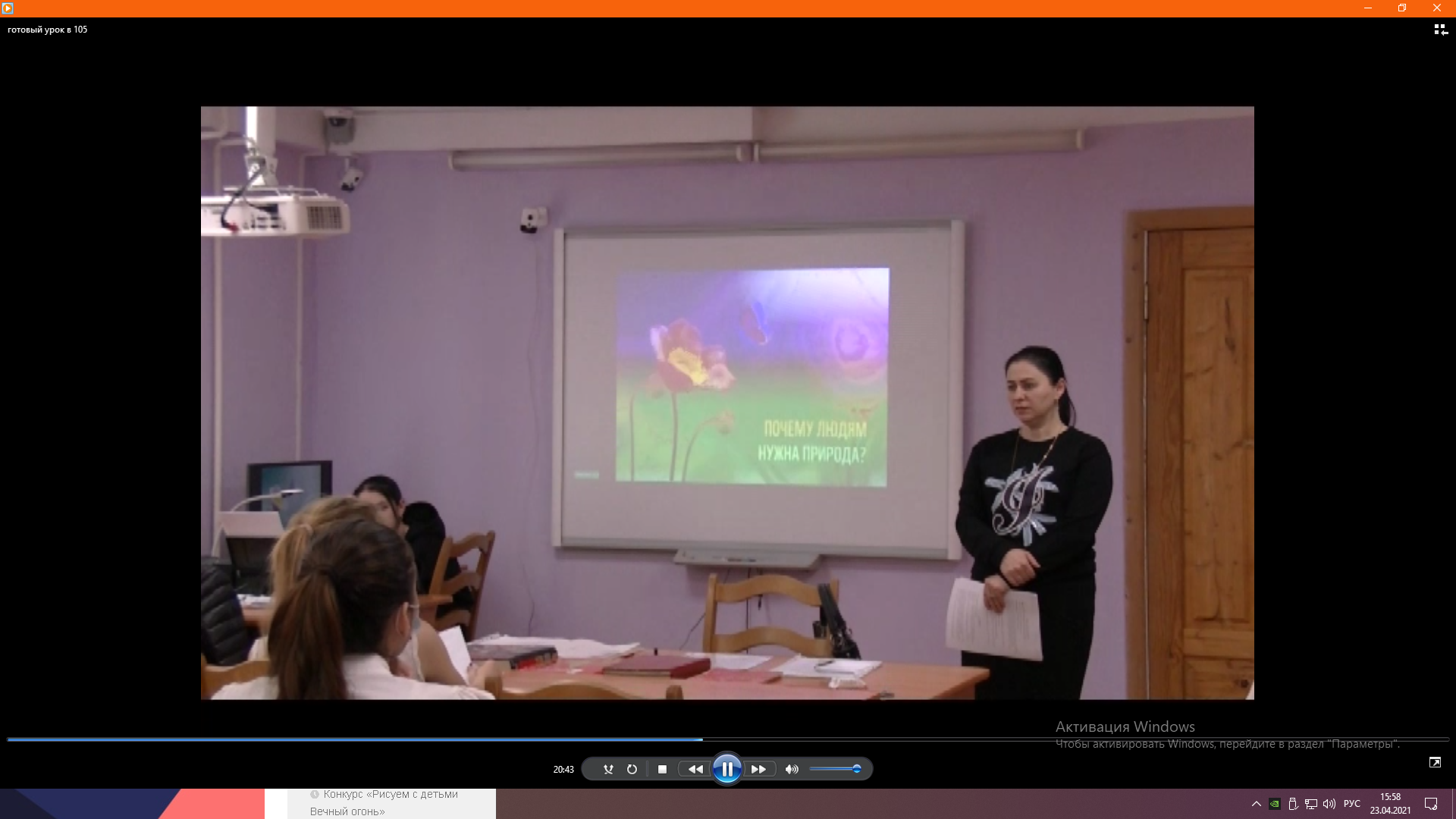 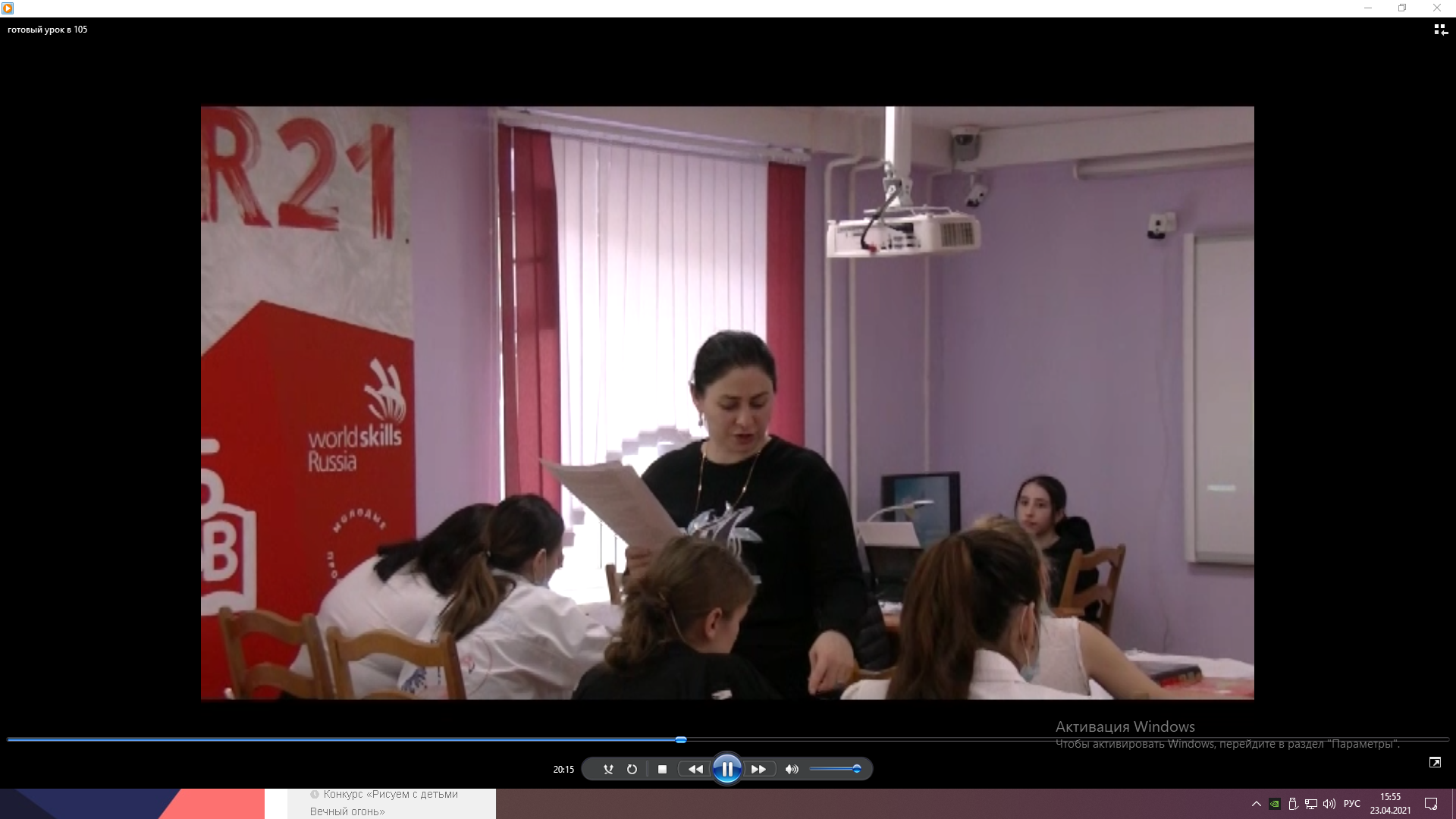 